How to read and create 1-pagers for AP Human GeographyUse this outline to create your 1-Pager. You must make a 1-Pager for every key issue in AP Human Geography because: 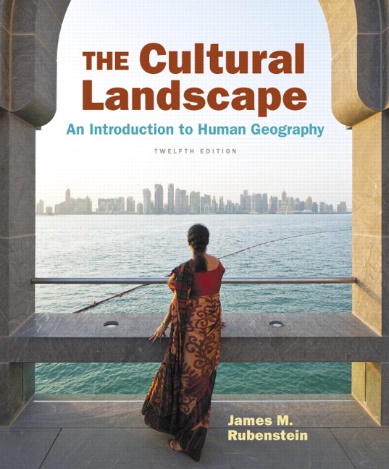 Each section is a summary of the assigned readingIt connects all of the vocabulary and key concepts form your KBATYou can use it on your chapter testIt’s another way to showcase your learning – especially if you do not do well on tests or worry about taking testsSQ3R Reading Notes SQ3R notes will help you to better understand and remember what you read in your textbook. Follow these steps:SURVEY – survey the entire chapter by scanning the titles, headings, pictures, and chapter summaries to get a general understanding of what the reading assignmentQUESTION – As you survey, ask yourself questions about the information in various sections. Turn headings, etc. into questions.READ – Actively read for comprehension and to locate the answers to your questions. Include key concepts and important facts.RECITE – Transfer information to long term memory by answer the questions in your own words with a partner or independently REVIEW – Review main ideas and concepts and make connections between the reading and your KBAT; add to your notes and use highlighters and color to aid in your understanding.Reading Homework: tale SQ3R readings notes for each Key Issue of the chapter. Include definitions and examples. Know the key terms from the chapter and be able to explain the main ideas (use your KBAT!). AP HuG “One Pager” Chapter Review Rubric (30 points/project)Points PossiblePoints EarnedTitle of Chapter and Key Issues clearly displayedTitle of Chapter and Key Issues clearly displayed2Includes all bold vocabulary wordsIncludes all bold vocabulary words10Contains all sections with vocab words/concepts from each issue in the correct section. Make sure that you can answer the question of the key issue.  Contains all sections with vocab words/concepts from each issue in the correct section. Make sure that you can answer the question of the key issue.  8At least two visual or graphic examples directly connected to an issue/vocab wordAt least two visual or graphic examples directly connected to an issue/vocab word4At least one clearly labeled current event or real-world example that connects to an idea or vocab wordAt least one clearly labeled current event or real-world example that connects to an idea or vocab word2Your biggest takeaway from the Key Issue. (“The most important thing I learned was…”)Your biggest takeaway from the Key Issue. (“The most important thing I learned was…”)2All space is filled. Writing is legible. Some color is present.All space is filled. Writing is legible. Some color is present.2Unit TitleChapter TitleChapter TitleChapter TitleChapter TitleKey Issue QuestionKey Issue QuestionKey Issue QuestionKey Issue QuestionKey Issue QuestionVocabularyCurrent Event or Real-World ExampleCurrent Event or Real-World ExampleCurrent Event or Real-World ExampleCurrent Event or Real-World ExampleInclude all bolded vocabulary that helps you to answer the question…Title, Author, Summary and Link to Key Issue QuestionTitle, Author, Summary and Link to Key Issue QuestionTitle, Author, Summary and Link to Key Issue QuestionTitle, Author, Summary and Link to Key Issue QuestionVisualsTake-AwayTake-AwayTake-AwayTake-AwayMust link to vocabulary or key concept(“The most important thing I learned was…”(“The most important thing I learned was…”(“The most important thing I learned was…”(“The most important thing I learned was…”